110年高雄市茂林區第一屆區長盃全國原住民傳統射箭競技邀請賽-活動簡章時間：110年12月4日至5日(星期六、日，共二天)地點：高雄市茂林區溫泉會館廣場(往情人谷方向)參賽對象：凡對傳統射箭活動有興趣之原住民民眾，預計96隊報名額滿為止。活動賽制：(3人1組)(一)社會組(詳見競賽規程總則-技術手冊)(二)國小組(詳見競賽規程總則-技術手冊)報名資訊：              ※本所官網-最新消息處下載日期：即日期至11月19日(星期五)下午17:00截止(不接受現場報名)。方式：(詳見競賽規程總則) (1)電郵：ben1022@kcg.gov.tw(2)Line報名：【ID 】ben000000w，於確認聯繫後將相關報名表件電子檔備妥傳送。繳費：每人新台幣300元。匯款帳戶(1)帳號: 00015161095019(2)代碼: 高雄市鳳山區農會(代號：6190015)(3)戶名: 高雄市茂林區公所(統一編號：85695059)※務請於報名後3日內繳交報名費並來電確認收訖，另於轉帳時備註姓名或參加射箭比賽字樣。聯絡：茂林區公所民政課07-6801045分機236課員顏稟桓活動流程：活動獎勵：示意圖：1.會場-本區溫泉會館廣場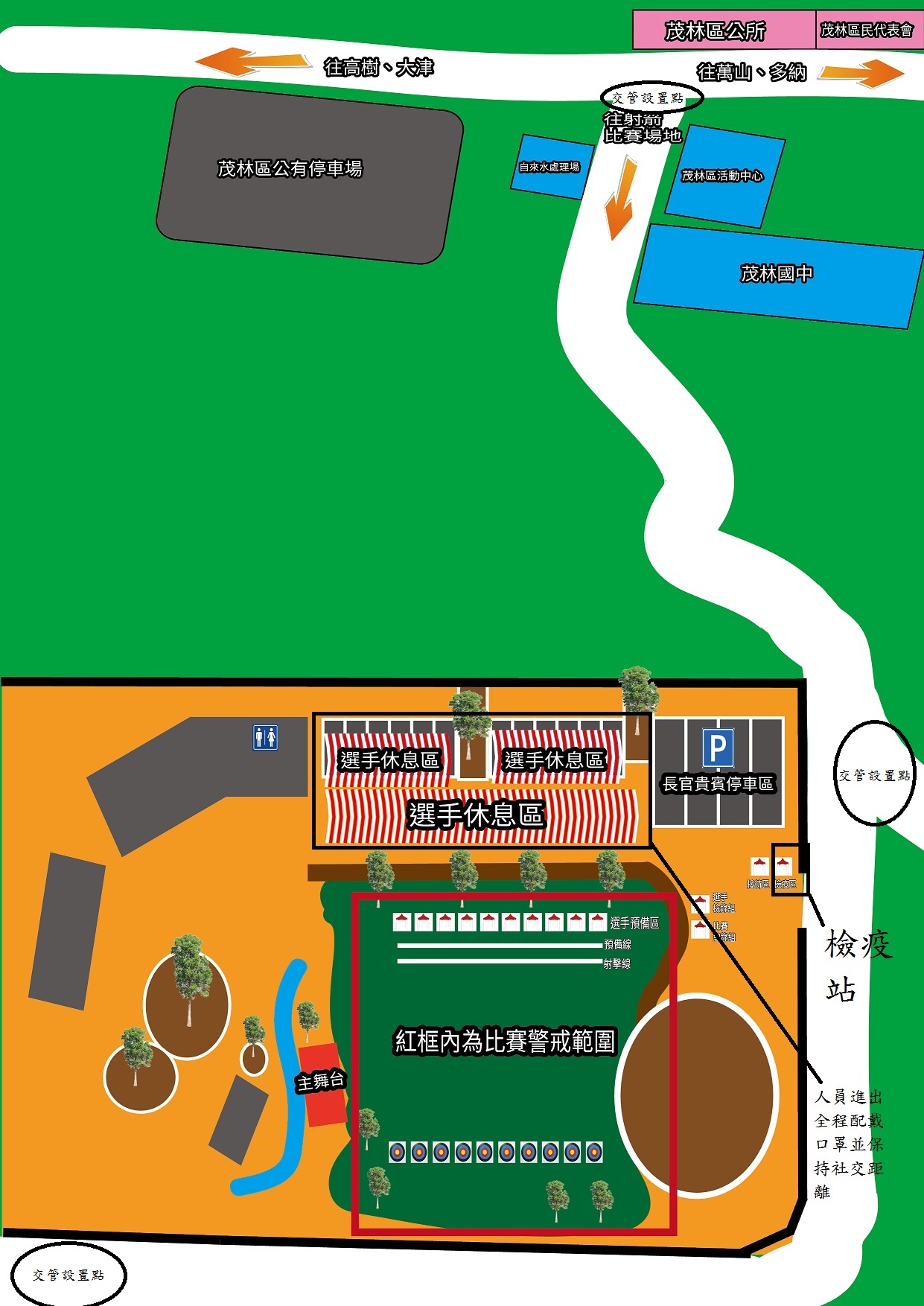 2.停車資訊：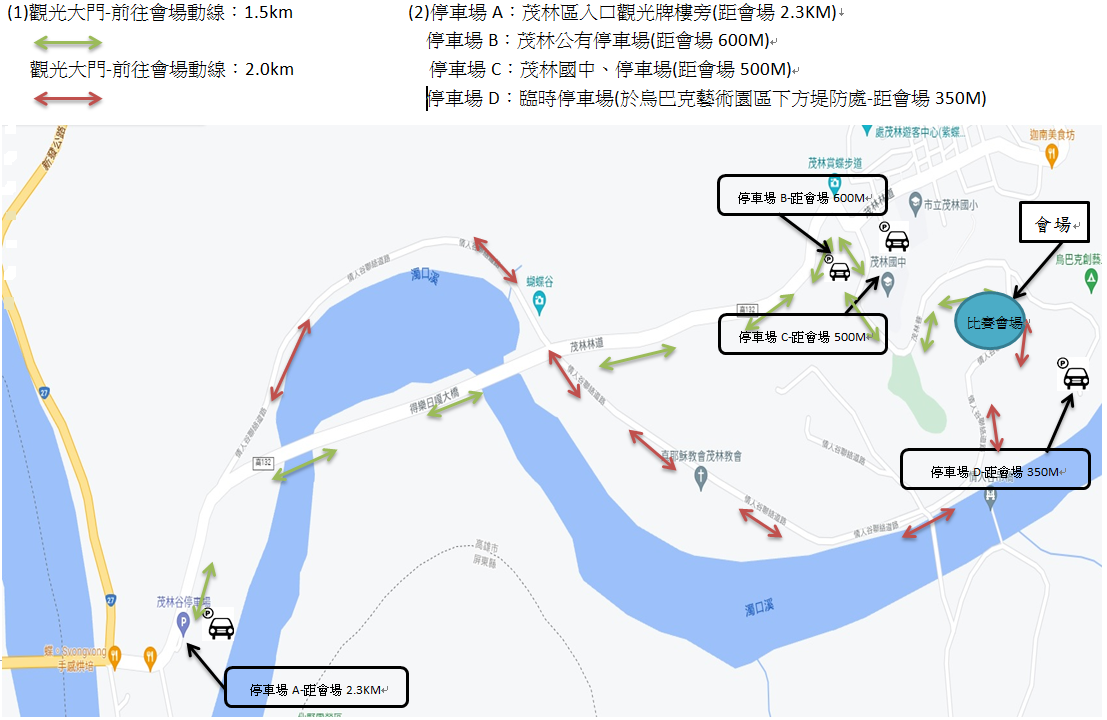 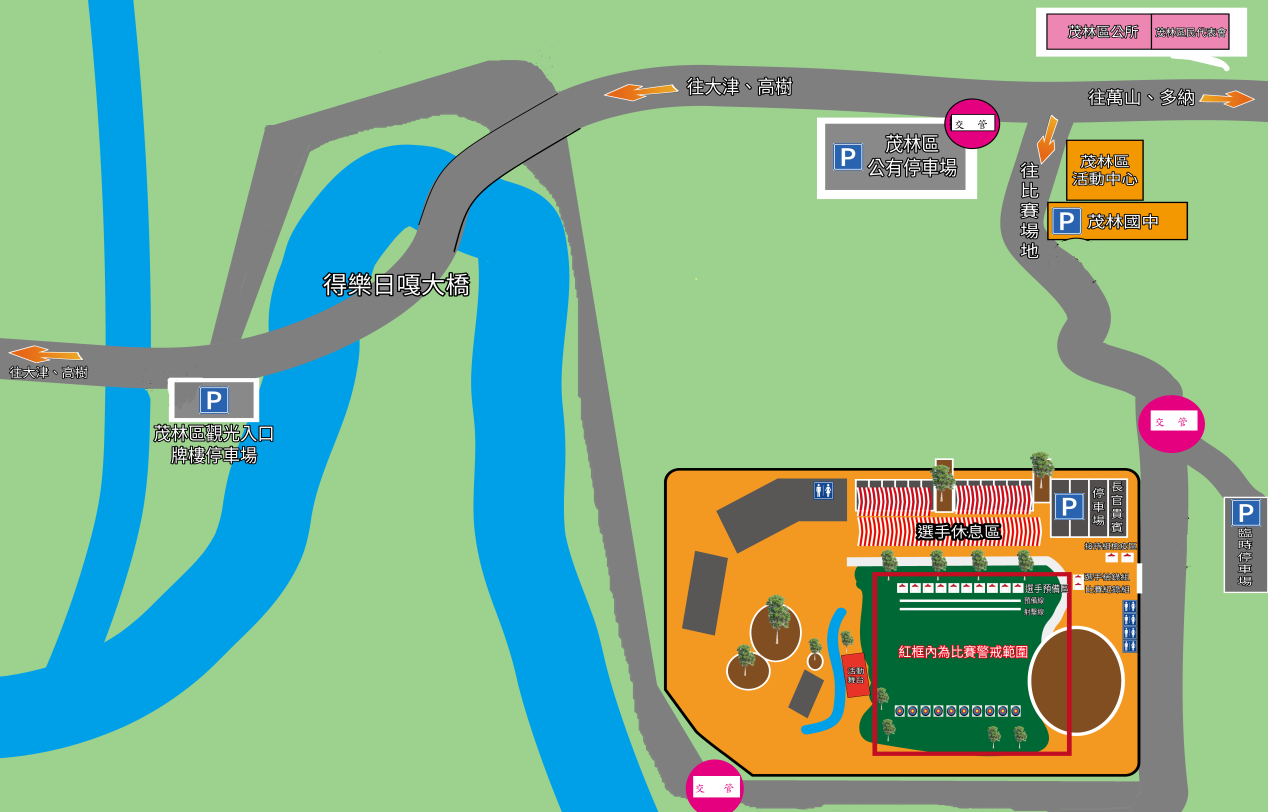 交通/住宿資訊：【大眾運輸】
1.台鐵高雄站→高雄客運（往六龜、荖濃、寶來）→茂林國家風景區→即可到達。
2.台鐵屏東站→屏東客運（往茂林或三地門）→茂林國家風景區→即可到達。
【自行開車】
1.國道1號→路竹交流道→台28線→田寮→旗山→美濃→六龜→茂林國家風景區。
2.國道1號→岡山交流道→縣道186線→燕巢→台22線→里港→高樹→茂林→茂林國家風景區。
3.國道1號→高雄交流道→鳳山市→台1線→台3線→屏東市→台24線→長治→三地門→茂林國家風景區。
4.國道3號→田寮交流道→台28線→旗山→美濃→六龜→茂林國家風景區。
5.國道3號→燕巢交流道→台22線→里港→高樹→茂林→茂林國家風景區。
6.國道3號→九如交流道→台3線→屏東市→台24線→長治→三地門→茂林國家風景區。【住宿】茂林區公所官網07-6801045https://maolin.kcg.gov.tw/News.aspx?n=242036342CF185AC&sms=144E30505F7C833C2.茂林區農會076801115~7   http://maulin.fsfa.org.tw/live.htm注意事項：詳見活動競賽規程總則及技術手冊日期上午下午12/4星期六07:00-08:20  報到檢錄.公開練習08:20-08:30  領隊會議 整理場地08:30-10:00  公開團體組排名賽第一、二局10:00-10:30  開幕典禮[開箭儀式]10:30-12:00  公開團體組排名賽第三、四局12:00-13:00  午餐休息 13:00-14:30  公開團體組32強複賽14:30-16:00  公開團體組16強決賽12/5星期日07:00-08:30  公開練習08:30-10:00  男女個人排名賽[二局]10:00-10:30  青少年排名賽10:30-12:00  男子64強複賽、男子32強決             賽排名。12:00-13:00  午餐休息13:00-14:00  女子個人32強排名賽14:00-15:00  男女混雙團體16強排名賽15:00-16:00  閉幕頒獎別組別組       項  目       項  目名 次名 次獎 金獎 金備 註社會(公開)組社會(公開)組社會(公開)組社會(公開)組社會(公開)組社會(公開)組社會(公開)組社會(公開)組社會(公開)組團體組團體組     公開團體組     公開團體組第一名第一名30,000元30,000元獎盃1座、獎牌三面團體組團體組     公開團體組     公開團體組第二名第二名15,000元15,000元獎盃1座、獎牌三面團體組團體組     公開團體組     公開團體組第三名第三名9,000元9,000元獎盃1座、獎牌三面團體組團體組     公開團體組     公開團體組第四名第四名6,000元6,000元獎牌三面團體組團體組     公開團體組     公開團體組第五名第五名3,000元3,000元獎牌三面團體組團體組     公開團體組     公開團體組第六名第六名3,000元3,000元獎牌三面男個人組男個人組     男個人組     男個人組第一名第一名10,000元10,000元獎盃1座男個人組男個人組     男個人組     男個人組第二名第二名5,000元5,000元獎牌一面男個人組男個人組     男個人組     男個人組第三名第三名3,000元3,000元獎牌一面男個人組男個人組     男個人組     男個人組第四名第四名2,000元2,000元獎牌一面男個人組男個人組     男個人組     男個人組第五名第五名1,000元1,000元獎牌一面男個人組男個人組     男個人組     男個人組第六名第六名1,000元1,000元獎牌一面女個人組  女個人組       女個人組     女個人組第一名第一名10,000元10,000元獎盃1座女個人組  女個人組       女個人組     女個人組第二名第二名5,000元5,000元獎牌一面女個人組  女個人組       女個人組     女個人組第三名第三名3,000元3,000元獎牌一面女個人組  女個人組       女個人組     女個人組第四名第四名2,000元2,000元獎牌一面女個人組  女個人組       女個人組     女個人組第五名第五名1,000元1,000元獎牌一面女個人組  女個人組       女個人組     女個人組第六名第六名1,000元1,000元獎牌一面混合組混合組    男女混雙組    男女混雙組第一名第一名10,000元(各5,000元)10,000元(各5,000元)獎牌二面混合組混合組    男女混雙組    男女混雙組第二名第二名6,000元(各3,000元)6,000元(各3,000元)獎牌二面混合組混合組    男女混雙組    男女混雙組第三名第三名4,000元(各2,000元)4,000元(各2,000元)獎牌二面混合組混合組    男女混雙組    男女混雙組第四名第四名2,000元(各1,000元)2,000元(各1,000元)獎牌二面國小組國小組國小組國小組國小組國小組國小組國小組國小組團體組團體組國小團體組國小團體組第一名第一名6,000元6,000元獎盃1座、獎牌三面團體組團體組國小團體組國小團體組第二名第二名4,000元4,000元獎盃1座、獎牌三面團體組團體組國小團體組國小團體組第三名第三名2,000元2,000元獎盃1座、獎牌三面國小個人組國小個人組國小個人男子組國小個人男子組國小個人男子組第一名第一名3,000元獎牌一面國小個人組國小個人組國小個人男子組國小個人男子組國小個人男子組第二名第二名2,000元獎牌一面國小個人組國小個人組國小個人男子組國小個人男子組國小個人男子組第三名第三名1,000元獎牌一面國小個人女子組國小個人女子組第一名第一名3,000元獎牌一面獎牌一面國小個人女子組國小個人女子組第二名第二名2,000元獎牌一面獎牌一面國小個人女子組國小個人女子組第三名第三名1,000元獎牌一面獎牌一面神射手獎神射手獎男女各一名男女各一名男子男子3,000元獎盃1座獎盃1座神射手獎神射手獎男女各一名男女各一名女子女子3,000元獎盃1座獎盃1座